                  ҠАРАР                                                              РЕШЕНИЕ«17» май2023й                   №174                         «17» мая 2023 гОб утверждении новой схемы избирательных округов для проведения выборов депутатов Совета сельского поселения Нижнебиккузинский сельсовет муниципального района Кугарчинский район Республики Башкортостан В соответствии с уведомлением Управления министерства юстиции Российской Федерации по Республике Башкортостан о государственной регистрации решения Совета сельского поселения Нижнебиккузинский сельсовет муниципального района Кугарчинский район Республики Башкортостан от 27 апреля 2023 года №02/02-06-2836 «О внесении изменений в устав муниципального образования», дата государственной регистрации 25 апреля 2023 года, государственный регистрационный номер RU035343112023001, руководствуясь пунктом 71  статьи 18 Федерального закона «Об основных гарантиях избирательных прав и права на участие в референдуме граждан Российской Федерации», частью 8 статьи 15 Кодекса Республики Башкортостан о выборах, частью 4 статьи 18 Устава сельского поселения Нижнебиккузинский сельсовет муниципального района Кугарчинский район Республики Башкортостан,  на основании решения территориальной избирательной комиссии муниципального района Кугарчинский район Республики Башкортостан от 12 мая 2023 года № 40/10-5, Совет сельского поселения Нижнебиккузинский сельсовет муниципального района Кугарчинский район Республики Башкортостан решил:1. Утвердить новую схему избирательных округов для проведения выборов депутатов Совета сельского поселения Нижнебиккузинский сельсовет муниципального района Кугарчинский район Республики Башкортостан (приложение № 1) и их графическое изображение (приложение № 2).2. Признать утратившим силу решения Совета сельского поселения Нижнебиккузинский сельсовет муниципального района Кугарчинский район Республики Башкортостан: - от «19» марта 2015 года № 191 «Об утверждении схемы избирательных округов по выборам депутатов Совета сельского поселения Нижнебиккузинский сельсовет»;- от «16» апреля 2019 года № 200 «О внесении изменений в схему избирательных округов для проведения выборов депутатов Совета сельского поселения Нижнебиккузинский сельсовет муниципального района Кугарчинский район Республики Башкортостан».3. В течение 3-х дней после принятия решения обнародовать утвержденную новую схему избирательных округов и её графическое изображение путем размещения на информационных стендах сельского поселения.4. Направить настоящее решение в территориальную избирательную комиссию муниципального района Кугарчинский район Республики Башкортостан.Глава сельского поселения                               Л.М.СулеймановаПриложение № 1к решению Совета сельского поселения Нижнебиккузинский сельсовет муниципального района Кугарчинский район Республики Башкортостан                        № 174 от 17 мая 2023 года.СХЕМАизбирательных округов для проведения выборов депутатов Совета сельского поселения Нижнебиккузинский сельсовет муниципального района Кугарчинский район Республики БашкортостанПриложение № 2к решению Совета сельского поселения Нижнебиккузинский сельсовет муниципального района Кугарчинский район Республики Башкортостан№ 174 от 17 мая 2023 года.ГРАФИЧЕСКАЯ СХЕМАизбирательных округов для проведения выборов депутатов Совета сельского поселения Нижнебиккузинский сельсовет муниципального района Кугарчинский район Республики Башкортостан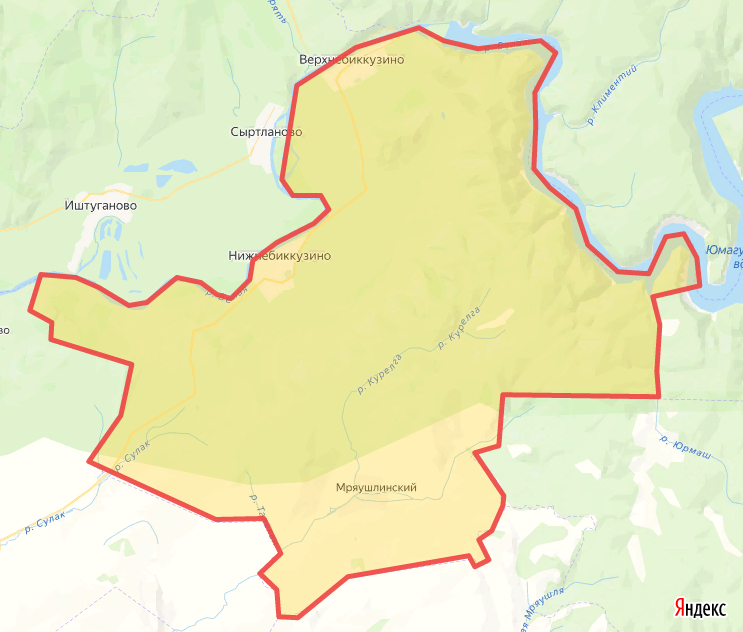 БАШКОРТОСТАН  РЕСПУБЛИКАҺЫКүгәрсен районымуниципаль районынынТүбәнге Биккужа ауылСоветы ауыл биләмәһе Советы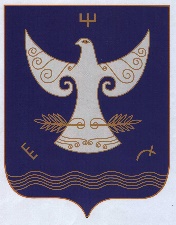 РЕСПУБЛИКА  БАШКОРТОСТАНСовет сельского поселения Нижнебиккузинский сельсоветмуниципального районаКугарчинский район453338, Түбәнге Биккужа ауылы,Енеу урамы, 36453338, д. Нижнебиккузино,ул. Победы, 36№ округаКоличество депутатских мандатовГраницы избирательного округаЧисло избирателейМногомандатный(восьми мандатный) избирательный округ № 18д. Верхнебиккузинод. Мряушлинский д. Нижнебиккузинод. Петропавловках. Прибельский397